 ŘEDITELSTVÍ SILNIC A DÁLNIC CROBJEDNÁVKA - SMLOUVA O POSKYTOVÁNÍ SLUŽEBČ. objednatele:	29ZA-001398Č. poskytovatele:OBJEDNATEL:Ředitelství silnic a dálnic ČRse sídlem Na Pankráci 56, 140 OO Praha 4IČO: 659 93 390 DIČ: CZ65993390zastoupený ve věcech:smluvních: xxxxxxxxxxxxxxxxxtechnických: xxxxxxx xxxxxxxxxBankovní spojení: Komerční banka, a.s.číslo účtu: XXXXXXXXXXXXXXXXPOSKYTOVATEL:Název: Agrotec a.s.se sídlem: Brněnská 74, 593 Ol HustopečeIČO: 0054497 DIČ: CZ0054497zastoupený ve věcech:smluvních: xxxxxxxxxxxxxtechnických: xxxxxxxxxxxxBankovní spojení: ČSOBčíslo účtu: xxxxxxxxxxxxxxxxxx(Objednatel a Poskytovatel dále společně jako „Smluvní strany”)Dle naší dohody u Vás objednáváme poskytnutí služeb za následujících podmínek:I. Akceptace objednávkyI. V případě akceptace objednávky Objednatele Poskytovatel objednávku podepíše a zašle písemně 4x potvrzené vyhotovení objednávky zpět na adresu Objednatele. Následně obdrží 2 vyhotovení podepsaná oběma Smluvními stranami Objednatel a 2 vyhotovení podepsaná oběma Smluvními stranami Poskytovatel.Objednatel vylučuje možnost přijetí objednávky dle ust. Š 1740 odst. 3, věta první, zákonač. 89/2012 Sb. (dále jako „Občanský zákoník”). Přijetí objednávky s jakýmikoli, byt' i nepodstatnými dodatky nebo odchylkami nebude považováno za její přijetí, ale za nový návrh textu smlouvy k jednání.Tato objednávka Objednatele zavazuje po jejím potvrzení Poskytovatelem obě Smluvní strany ke splnění stanovených závazků a nahrazuje smlouvu (dále jako „Smlouva”).II. Předmět plněníPoskytovatel se zavazuje poskytnout Objednateli následující plnění — služby: oprava sypače Iveco 380 T41 po dopr.nehodě, viník známý (dále jako „Službý'). Podrobná specifikace Služeb je uvedena v příloze č. I této Smlouvy.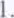 Poskytovatel se zavazuje poskytnout Objednateli Služby na následujícím místě: Agrotec, HustopečeObjednatel se zavazu•e řádně a včas poskytnuté Služby (jejich výstupy) převzít (akceptovat) a uhradit Poskytovateli za poskytnutí Služeb dle této Smlouvy cenu uvedenou ve čl. IV. této Smlouvy.III. Doba plněníPoskytovatel je povinen poskytnout Služby Objednateli do 15. I I .2016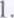 IV. Cenal . Objednatel je povinen za řádně a včas poskytnuté Služby zaplatit Poskytovateli následující cenu (dále jako „Cena”):	Cena bez DPH:	208.981,16 Kč	DPH:	43.886,05 Kč	Cena včetně DPH:	252.867,- KčCena je stanovena jako maximální a nepřekročitelná (s výjimkou změny zákonné sazby DPH).Položkový rozpis Ceny Služeb je uveden v příloze č. 2 této Smlouvy.V. Platební podmínkyObjednatel se zavazuje uhradit Cenu jednorázovým bankovním převodem na účet Poskytovatele uvedený v této Smlouvě, a to na základě daňového dokladu — faktury vystavené Poskytovatelem s terminem splatnosti 30 dnů ode dne odeslání (předání) faktury Objednateli. Fakturu lze předložit Objednateli nejdříve po protokolárním převzetí Služeb Objednatelem bez vad, resp. po odstranění všech vad poskytnutých Služeb Poskytovatelem.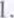 Fakturovaná Cena musí odpovídat Ceně uvedené ve ČI, IV. této Smlouvy.Faktura musí obsahovat veškeré náležitosti stanovené právním řádem, zejména ust. 28 a Š 29 zákona Č. 235/2004 Sb. a ust. 435 Občanského zákoníku.Objednatel neposkytuje žádné zálohy na Cenu, ani dílčí platby Ceny.VI. Záruka za jakost, odpovědnost za vady, pojištěníl. Poskytovatel poskytuje Objednateli záruku za jakost Služeb (výstupů Služeb) ve smyslu ust. 2113 Občanského zákoníku na dobu 2 roky ode dne převzetí (akceptace) Služeb (výstupů Služeb) Objednatelem.Poskytovatel odpovídá za vady poskytnutých Služeb dle Občanského zákoníku, Objednateli vznikají v případě poskytnutí vadných Služeb nároky dle ust. 2106 a násl. Občanského zákoníku.Je-li poskytnutím Služ:eb s vadami porušena tato Smlouva podstatným způsobem, má Objednatel nároky z vad Zboží podle ust. S 2106 Občanského zákoníku. Poskytovatel je povinen mit po celou dobu trvání této Smlouvy uzavřenu smlouvu o pojištění odpovědnosti za škodu (působenou při výkonu podnikatelské činnosti, prostřednictvím které bude hradit případné škody způsobené Objednateli nebo třetí osobě při plnění této Smlouvy.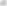 VII. Smluvní sankceI . Za prodlení s poskytováním Služeb, resp. za prodlení s předáním výstupů Služeb, se Poskytovatel zavazuje uhradit Objednateli smluvní pokutu ve výši 0,1% z Ceny Služeb, s jejichž poskytnutím je Poskytovatel v prodlení, a to za každý i započatý den prodlení, maximálně však do výše 10% z Ceny těchto Služeb.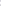 2. Uplatněním smluvní pokuty není dotčena povinnost Poskytovatele k náhradě škody Objednateli, která vznikne v souvislosti s nesplněním jeho závazků vyplývajících ze Smlouvy. Uplatněním smluvní pokuty není dotčena povinnost Poskytovatele k poskytnutí Služeb Objednateli.VIII. Řešení sporůSmluvní strany se zavazují řešit veškeré spory vyplývajicí z této Smlouvy a vzniklé v souvislosti s touto Smlouvou nejprve dohodou. V případě, Že se spor nepodaří Smluvním stranám vyřešit dohodou, jsou příslušné k řešení sporů soudy České republiky.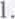 IX. Závěrečná ustanoveníI. Specifikace a ujednání obsažené v této Smlouvě je možné měnit pouze prostřednictvím vzestupně číslovaných dodatků uzavřených v písemné formě.Pokud není ve Smlouvě a jejích přílohách stanoveno jinak, řídí se právní vztah založený touto Smlouvou Občanským zákoníkem.Pro vyloučení pochybností Smluvni strany vylučují aplikaci ust. Š 2909 Občanského zákoníku.Nedílnou součástí této Smlouvy jsou následující přílohy:Příloha č. I — Rozpis Ceny SlužebV Podivíně dne :27.10.2916 Za Objednatele: xxxxxxxxxxxxxxxxPodpis oprávněné osobyV Hustopečí dne 27.10.2016 Za Poskytovatele:xxxxxxxxxxxxxxxPodpis oprávněné osobyCisio dokladu: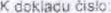 Var. symbol:Datum vystaveni:Datum splatnosti: DUP/DPP: Způsob úhrady: účetni Okruh: AGROTEC as.Brnenská 74693 OI HustopečeDIC: CZ00544957	IC: 00544957Tea. firma: xxxxxxxxxxxFax. číslo:www.agrotec.czE-mail:Bankovni spojeni:ČSOBČ. účtu:xxxxxxxxxxxxxxx IBAN: xxxxxxxxxxxxxxxxxxxxxxBIC:SWIFT: CEKOCZPP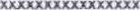 17171	żAROVKA 12V 5W BA15S	6.39	10,00- 21 %	5.7517181	ŽÁROVKA 24V SW BA15s NARVA	8.01	2 KS	10.00- 21 %	14,4217311	ŽÁROVKA 12V IOW BA15s	II.24	1 KS	10.00- 21%	10, 1217326	ŽÁROVKA 24V ICW BA NARVA	11.90	1 KS	10.00- 21 %	10.71 17635	ŽÁROVKA 12V 21W BA15s	9,85	2 KS	 21 %	17.73 17643	ŽÁROVKA 24V zW BA15s NARVA	12.80	4 KS	10.00- 21 %	46.08 17645	MR. 241.,' 21W BAU15s ORANŽOVÁ naryl 7649	69,38	1 KS	10,00. 21 %	62.44 101601	500210112 PŘEMIS.DiLůz DEM.PŘED.NÁRAZ	72.00	12,0 JO	5.00. 21 %	820.eo 101601	500240100 D-M ZAD, TYČE PROTI PODJETI	72,00		5,00- 21 0/0	547,20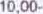 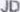 101601	500240104 PŘEMOiLZDEMZADTYCEPROTlPODJET 	72, oc	2.0 JD	5.00. 21%	136.80101601	502513116 D-M 4 PÁRú KOL ZN	72.00	24,0 JD	5,00- 21 %	1641.SO 101601	5051 '0106 D-M VZDUCHOVÉHO FILTH TLUMIČE	72,00	12,0 JO	5,00- 21 %	B2C.80 101601	506812124 D-M 1 POLOVINY BLATNIKU	72.00		5,00- 21 %	478,80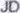 101601	507220114 D.M PALIV. NÁDRŽE	7200		5.00- 21 %	547.20 101601	507220404 VYPUŠTĚNI A NAPLNĚNi NÁDRŽE	72,00	6.0 JO	5.00- 21 %	410,40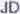 101601	UVOLNĚNI + STAŻENi MEZ/ RÁMU	70,00	15.0 JO	5.00. 21 %	997,50101601	OPRAVA KORBY, SVAŘOVÁNI ROVNÁNI Z CELA	70,00	410,0 	5,00. 21 %	27.265.00 101601	OPRAVA MECHANISMU ZAViRÁNi Z. ČELA	72,00	20.0 JO	5.00. 21 %	1368,00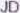 101603	VYMĚNA DRŽÁKU RZ	72.00	4.0 JD	21 %	273,60 101603	VÝMĚNA LZ LAMPY A ŽÁROVEK	72.00	5.0	5.00-	342,00 101603 VÝMĚNA KONZOLY LZ LAMPY 72.00 5.0 JO 5.00- 21 % 342.00 101603 506812100 D-M BLATNIK ZN 72.00 13,0 JD 5.00- 21 % 889.20 i016C3 552915102 D-MKABINEVNËJERIORZADVIEWZRCAT 72.oc  5.00- 21 % 136.80 101603 ÚPRAVA BLATNIKú 72.00  5.00. 21 % 342,00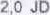 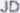 101603	MONTÁŽ ZADNiHO LAPAČE NEČISTOT	72.00	 21 %	 026.00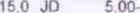 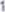 101603	OPRAVA DRŽÁKU REFLEXNÍ TABULE	72,00	10.0 JD	5.00- 	684,00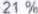 101603	OPRAVA LIŠTY ZADNiHO NÁRAZNÍKU	72,00	10.0 JD	5.00- 21 %	684,00	POLEPENI NÁSTAVBY REFL.CEDULEMI	72,00	80.0 JD	5.00. 21 %	5 472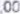 'AG?OTECžu€coDaňový doklad	Cisto dokladu:	7600259999	Odběratel' Ředitelství silnic a dálnic CR	Dodavatel:	AGROTEC a.s. Hustopeče	Praha 4	!01603	70,00	5.00- 21 %	,33c.oo	101603	ODSTRANĚNI STŘEPU .VYSATi KABINY	72.00	5,00. 21 %	342,00	t016D3	OPRAVA L OVEŘI+LAKOVÁNI	70,00	30.0 JO	5,00. 21 %	1995,00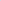 101603	ODSTRANĚNI POLEPŮ NÁSTAVBY	72.00	40.0 	5,00. 21 %	2, 736,00 101603	OPRAVA ZAVIR.ANI LEVĚ BOCNiCE	72.00	20.0 JO	5,00- 21 %	1 ,368.00 101603	PŘIPRAVA.TMELENI,BROUSENI NÁSTAVBY	7200	80.0 JD	5.00- 21 %5.472,00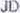 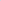 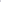 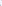 	101603	LAKOVÁNI NÁSTAVBY	70,00	30.0 JO	5.00- 21 %	1,995.00	101603	ROVNANI RÁMU+MEZIRAMU 20x2900	58.000,005.00- 21 %	55.100,00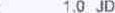 101603	MĚŘENI RÁMU 1600	1.500.00	 JO	5,00. 21 %	1.520,00 101603	LAKOVNA MATERIAL 4156	4 156,00	1.0 JD	0.00 21 %	4.156,00 999100	FOLIE 4x5	75,00	1 KS	o,co 21 %	7500 999100	CEP ZAJIŠTĚNI KORBY	394.00	1 KS	0.00	21 %	39400 999100	MATICE M27	45,00	2 KS	0.00	21 %	90.00 999100	ZÁSLEPKA - 2 ks	122,00	 KS	0.00	21 %	122.00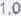 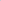 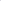 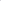 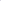 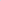 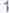 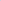 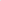 17887387KNOFLIK, TLACITKO	18.15	2 KS	10.00- 21 %	32.67 17887387	KNOFLIK. TLACITKO	18.15	2 KS	10.00- 21 %	32.67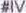 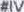 4tG27655	PODLOŽKA POD REGISTRAČNÍ ZNAČKU	973,50	 KS	10,00- 21 %	876,15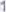 41027658	DR2AK SVĚTLOMETU	2.353,13	 KS	10.00- 21	2367.82 41299956	ZADNI ZARIZFNI PROTI	34 117.33	 KS	10,00. 21 %	30, 705.60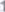 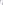 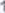 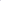 41801241	KRYCI NYT	17 aa	2KS to.oo- 21 %	32.1842045518	KRYT	292.33	1 KS	10.00. 21 %	263,10 42045519	KRYT	317.63	1 KS	IOW 21 %	285,87 80002277ODRAZOVE SKLO	130.35	1 KS	10.00. 21 %	117.31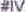 5801363430VAIL IAMP	2.949.10	1 KS	10.00- 21 %	2654,19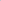 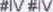 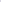 5801443033	KOLO KOTOUČOVÉ	15.378.55	 KS	10.00- 21 %	13.840.69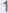 5801754889	BOCNI SVETLO	841 „23	1 KS	10,00- 21 %	757.115801951236	ODRAZOVE SKLO	41.53	1 KS	10.00- 21 %	37.38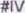 580195!236	ODRAZOVE SKLO	41,53	1 KS	10.00. 21 %	37,38 16.299968	KRYCi PÁSKA 50mrn x 50m	136.00	1 KS	0.00		138.00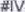 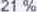 15299968	KRYCi PÁSKA 50rnm138,00	0,500 KS	0.00	21 %	69.oc 16299968	KRYCi PÁSKA 50rnrn x som	138.00KS	0,00	21 %	138.00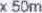 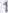 16.WSPOJMAT	SPOJOVACi MATERIÁL	t5,oo	1 KS	10.00- 21 %	13.50 16WSPOJMAT	SPOJOVACi MATERIAL	15,00	5 KS	10.00. 	67.50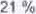 16. WSPOJMAT	SPOJOVACi MATERIÁL	15.00	5 KS	10,00- 21 %	67.5016 WSPOJMAT	SPOJOVACi %TERIÁL	t5.oo	4 KS	 21 %	54.OO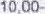 315/80R22.5	PNEU Goodyear 315,'80R22Ę	10200,00		0.00	21 %	10.200,00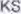 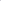 99 1200300	REFLEXNi FÓLIE 1200x300	t 800,00	6 KS	0,00	21 %	10800,0099.13600	DRŽÁK BLATNIKU	140.00		0.00	21 %	560.00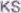 99.1360000	REFLEXNÍ FOLIE	f „400,00	3 KS	0,00	21 %200 oo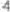 99 21600	ZÁSTĚRKA 550x300	320.00	1 KS	0,00		320. oo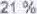 99 2300	ZÁSLEPKA DO JEKLU černá	28.00	 KS	0.00	21 %	28.00 99 24050	ZÁSTĚRKA 240x50 modrá	3694 oo	1 KS	0,00	21 %	389400 99 5600	LIŠTA PŘIPEVŇOVACÍ SE ŠROUBY	66.00	1 KS	0,00	21 %	66, oc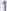 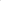 99 95500	BLATNiK WL 680x1900	1„055.00	1 KS	0.00	21 %05500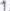 99 CARGO.AMO i /M	VÝSTRAŽNÁ NÁLEPKA	2700.00	oxoo KS	0.00		1.350.00 99 CARGO-T026	VÝSTRAżNMNFORMACNi NALEPO	196.00	I KS	0,00	21 %	196.00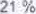 99 SAMOLEPKA	Omezen' rychlosti 90km	43,00		0,00	21 %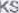 A0893075	OCHRANA PODVOZKU ČERNÁ PŘELAK 1000ML	204,00	1.500 KS	10,00. 21 %	275.40Daňový dokladCíslo dokladu: 7600259999 Odběratel: Ředitelství silnic a dálnic ČR Dodavatel: AGROTEC a.s. Hustopeče Praha 4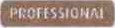 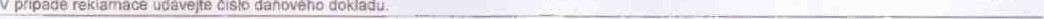 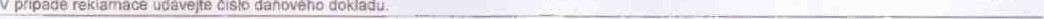 Doklad převzal, s cenou souhlasí:	Předal;Razítko a podpisDěkujeme za Vaši návštévu, těšime se opět nashledanouZapsaná v Obch rejstiiku KS Brno odd. B. vložka 138DIJP/DPP: datum uskutečnení plnéni nebo datum ptjetl platby podle 2ákena 235/2004 Sb.Objednané práce byly provedeny dle p'atných podminek pro opravy motorových vozidel.	str•SPZxxxxxxTyp model'AD380T41Cisto karosériexxxxxxxxxxxxxxxxRekapitulace DPHsazba DPHZáklad danéDPHCelkemHodnota plnénl celkem206.981,1643.886,04zsz.36,'.21Matenał celkem:	87.060.46 Služby celkem:	121.920.70Haléřové vyrovnání:Doklad vystavil:xxxxxxxxxxxxx	Částka k úhradě CZK:Na Vámi zakoupené zboží/slużby byla poskytnuta sleva v celkové výši 12.162,67 CZK bez DPHTel. firma 519 402 353 E-mail: xxxxxxxxxxxxxxTexty:Matenał celkem:	87.060.46 Služby celkem:	121.920.70Haléřové vyrovnání:Doklad vystavil:xxxxxxxxxxxxx	Částka k úhradě CZK:Na Vámi zakoupené zboží/slużby byla poskytnuta sleva v celkové výši 12.162,67 CZK bez DPHTel. firma 519 402 353 E-mail: xxxxxxxxxxxxxxTexty:Matenał celkem:	87.060.46 Služby celkem:	121.920.70Haléřové vyrovnání:Doklad vystavil:xxxxxxxxxxxxx	Částka k úhradě CZK:Na Vámi zakoupené zboží/slużby byla poskytnuta sleva v celkové výši 12.162,67 CZK bez DPHTel. firma 519 402 353 E-mail: xxxxxxxxxxxxxxTexty:Matenał celkem:	87.060.46 Služby celkem:	121.920.70Haléřové vyrovnání:Doklad vystavil:xxxxxxxxxxxxx	Částka k úhradě CZK:Na Vámi zakoupené zboží/slużby byla poskytnuta sleva v celkové výši 12.162,67 CZK bez DPHTel. firma 519 402 353 E-mail: xxxxxxxxxxxxxxTexty:0,21252.867,00